 Skene Medical Group						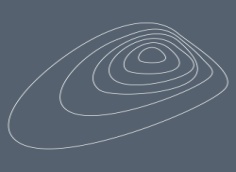 DATA SUBJECT ACCESS REQUESTName: Date of Birth:Daytime telephone number:Daytime telephone number:Email:Email:Address:
Address:
By completing this form, you are making a request under the General Data Protection Regulation (GDPR) for information held about you by the practice that you are eligible to receive.By completing this form, you are making a request under the General Data Protection Regulation (GDPR) for information held about you by the practice that you are eligible to receive.Required information (and any relevant dates):Required information (and any relevant dates):By signing below, you indicate that you are the individual named above. The practice cannot accept requests regarding your personal data from anyone else, including family members. We may need to contact you for further identifying information before responding to your request. You warrant that you are the individual named and will fully indemnify us for all losses, cost and expenses if you are not.Please allow one month days for a reply.By signing below, you indicate that you are the individual named above. The practice cannot accept requests regarding your personal data from anyone else, including family members. We may need to contact you for further identifying information before responding to your request. You warrant that you are the individual named and will fully indemnify us for all losses, cost and expenses if you are not.Please allow one month days for a reply.Data subject's signature:Data subject's signature:Date:Date: